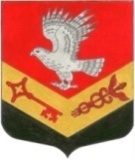 МУНИЦИПАЛЬНОЕ ОБРАЗОВАНИЕ«ЗАНЕВСКОЕ СЕЛЬСКОЕ ПОСЕЛЕНИЕ»ВСЕВОЛОЖСКОГО МУНИЦИПАЛЬНОГО РАЙОНАЛЕНИНГРАДСКОЙ ОБЛАСТИСОВЕТ ДЕПУТАТОВ ВТОРОГО СОЗЫВА       РЕШЕНИЕ     25.04.2014 г.                                                                                                       № 13д.ЗаневкаО внесении  изменений в Правила
землепользования и застройки применительно
к части территории МО «Заневское сельское поселение»
В соответствии  с Градостроительным Кодексом Российской Федерации №190-ФЗ, Федеральным законом от 6 октября 2003 года № 131-ФЗ «Об общих принципах организации местного самоуправления в Российской Федерации», Уставом муниципального образования «Заневское сельское поселение» Всеволожского муниципального района с учетом протокола публичных слушаний, заключения о результатах публичных слушаний, утвержденных постановлением администрации муниципального образования «Заневское сельское поселение» Всеволожского муниципального района Ленинградской области от 22.04.2014 года №142, совет депутатов муниципального образования «Заневское сельское поселение» Всеволожского муниципального района Ленинградской области принял:               РЕШЕНИЕ: Внести  изменения в Правила землепользования и застройки применительно к части территории МО «Заневское сельское поселение», утвержденные решением совета депутатов муниципального образования «Заневское сельское поселение» Всеволожского муниципального района Ленинградской области от 27.11.2012 года №75, применительно к деревне Янино-1.Опубликовать (обнародовать) настоящее решение и изменения в Правила землепользования и застройки применительно к части территории МО «Заневское сельское поселение», применительно к деревне Янино-1, в средствах массовой информации.Решение вступает в силу со дня его официального опубликования (обнародования).Контроль над исполнением настоящего решения возложить на комиссию по собственности, земельным отношениям, архитектуре, градостроительству, торговле и экологии.          Глава МО                                                                         В.Е.Кондратьев